Проект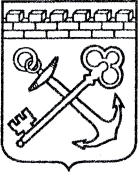 АДМИНИСТРАЦИЯ ЛЕНИНГРАДСКОЙ ОБЛАСТИКОМИТЕТ ПО СОХРАНЕНИЮ КУЛЬТУРНОГО НАСЛЕДИЯ ЛЕНИНГРАДСКОЙ ОБЛАСТИПРИКАЗ«___»____________2021 г.                                                         №___________________                                                                                                         г. Санкт-ПетербургОб установлении предмета охраны объекта культурного наследия федерального значения «Могила Беггрова Александра Карловича (1841–1914)», 1914 г., расположенного по адресу: Ленинградская область, Гатчинский муниципальный район, Гатчинское городское поселение, город Гатчина, улица Солодухина, земельный участок № 43В соответствии со статьями 9.1, 33, 47.3 Федерального закона                                        от 25 июня 2002 года № 73-ФЗ «Об объектах культурного наследия (памятниках истории и культуры) народов Российской Федерации», статьей 4 закона Ленинградской области от 25 декабря 2015 года № 140-оз «О государственной охране, сохранении, использовании и популяризации объектов культурного наследия (памятников истории и культуры) народов Российской Федерации, расположенных на территории Ленинградской области», пунктом 2.1.1. Положения 
о комитете по сохранению культурного наследия Ленинградской области, утвержденного постановлением Правительства Ленинградской области 
от 24 декабря 2020 года № 850, приказываю:Установить предмет охраны объекта культурного наследия федерального значения «Могила Беггрова Александра Карловича (1841–1914)», 1914 г. по адресу: Ленинградская область, Гатчинский муниципальный район, Гатчинское городское поселение, город Гатчина, улица Солодухина, земельный участок № 43, поставленного под государственную охрану Постановлением Совета Министров 
от 30 августа 1960 г. № 1327 «О дальнейшем улучшении дела охраны памятников культуры в РСФСР», согласно приложению к настоящему приказу.Отделу по осуществлению полномочий Российской Федерации в сфере объектов культурного наследия комитета по сохранению культурного наследия Ленинградской области обеспечить внесение соответствующих сведений в Единый государственный реестр объектов культурного наследия (памятников истории 
и культуры) народов Российской Федерации.Сектору осуществления надзора за состоянием, содержанием, сохранением, использованием и популяризацией объектов культурного наследия комитета по сохранению культурного наследия Ленинградской области обеспечить размещение настоящего приказа на сайте комитета по сохранению культурного наследия Ленинградской области в информационно-телекоммуникационной сети «Интернет».Настоящий приказ вступает в силу со дня его официального опубликования.Контроль за исполнением настоящего приказа возложить на заместителя председателя комитета по сохранению культурного наследия Ленинградской области, уполномоченного в области сохранения, использования, популяризации 
и государственной охраны объектов культурного наследия (памятников истории 
и культуры) народов Российской Федерации.Заместитель Председателя ПравительстваЛенинградской области – председатель комитета по сохранению культурного наследия		                             В.О. Цой Приложениек приказу комитета по сохранению культурного наследияЛенинградской областиот «___» _____________2021 г.№ _________________________Предмет охраны объекта культурного наследия федерального значения «Могила Беггрова Александра Карловича (1841–1914)», 1914 г. по адресу: Ленинградская область, Гатчинский муниципальный район, Гатчинское городское поселение, город Гатчина, улица Солодухина, земельный участок № 43. * Предмет охраны может быть уточнен при проведении дополнительных научных исследований.№п/пВиды предмета охраны Предмет охраныФотофиксация12341Объемно-пространственное решение территории: местоположение в границах территории городского кладбища г. Гатчины, в 30 м по пятой дорожке, к западу от Центральной аллеи; историческое пространственное и архитектурно-композиционное решение.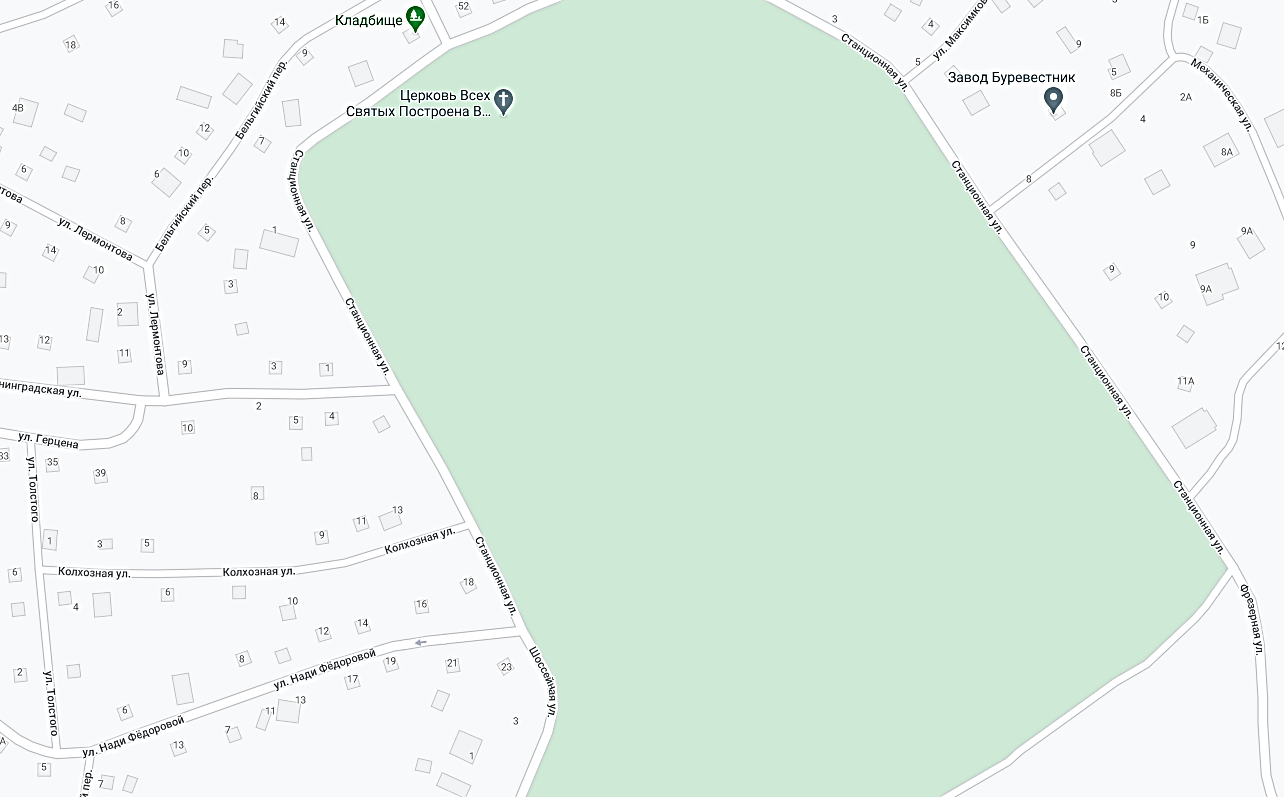 2.Объемно-пространственное решение:Историческое местоположение памятника;габариты, композиция памятника, отметки высот плиты и базы, ствола колонны;могила вместе с соседним захоронением обнесена металлической оградой с калиткой  с северо-восточной стороны.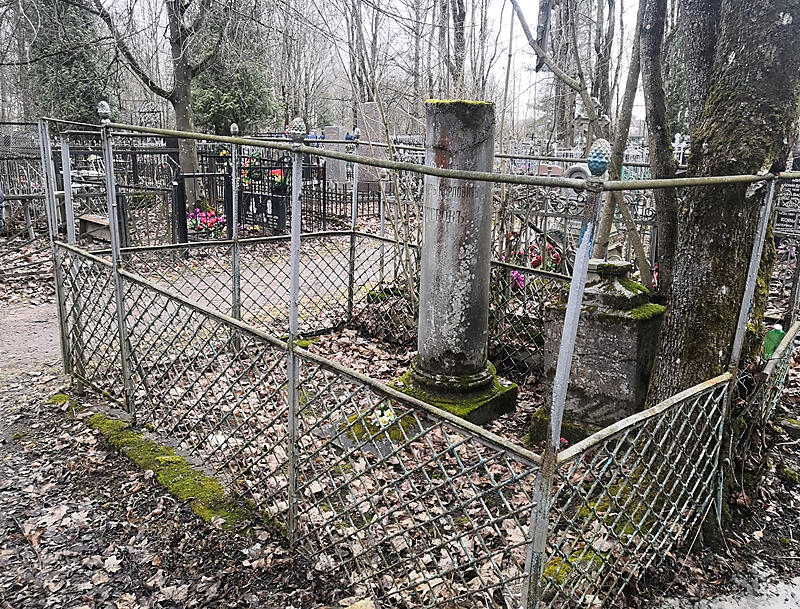 3.Архитектурно-художественное решение, материалы конструкций: Надгробная плита:исторические габариты,  конфигурация (квадратная), материал (гранит);памятник: исторические габариты,  конфигурация (в виде базы и ствола колонны), материал (гранит);текст на северо-восточной стороне постамента:«АКАДЕМИКЪ АЛЕКСАНДРЪ КАРЛОВИЧЪ БЕГГРОВЪ», местоположение, способ нанесения (гравировка).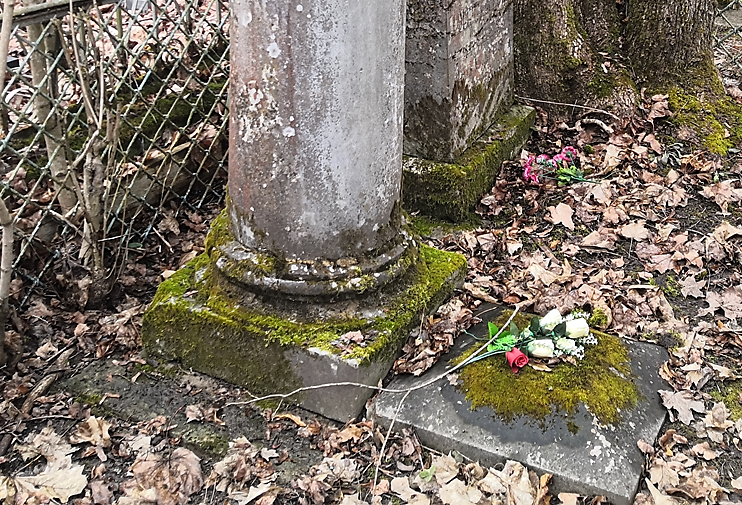 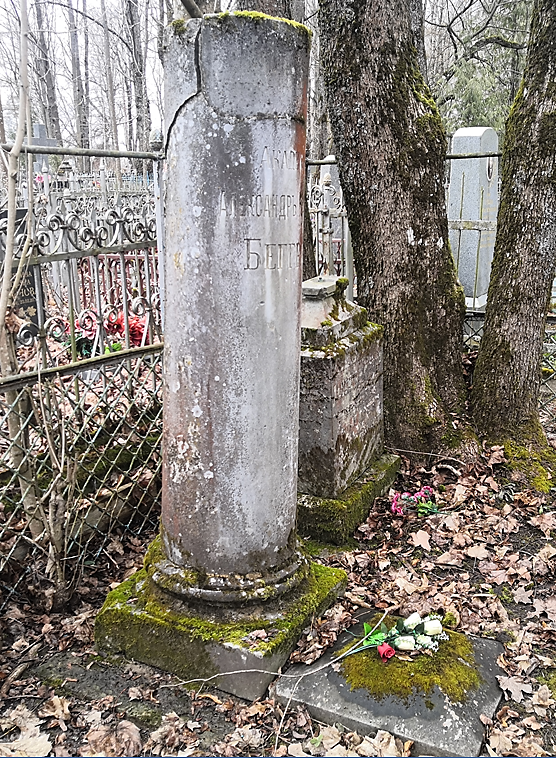 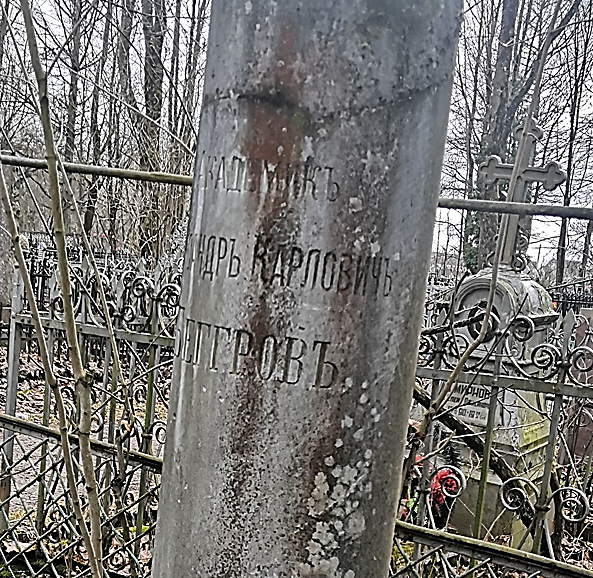 